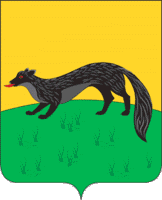 П О С Т А Н О В Л Е Н И Е администрации городского поселения -город  Богучар« 22  » октября 2014года  № 227                                                          г. БогучарОб  общественном  Советепри главе  городскогопоселения – город Богучар Богучарского  муниципального района Воронежской области    В целях обеспечения взаимодействия администрации городского поселения – город Богучар с гражданами, учета их интересов при принятии решений по вопросам социально – экономического развития  городского поселения – город Богучар  администрация  городского поселения – город Богучар Богучарского муниципального района Воронежской  области постановляет:Создать при главе  администрации городского поселения – город Богучар  общественный Совет.Утвердить состав общественного Совета при главе городского поселения – город Богучар согласно приложению №1.Утвердить Положение об общественном Совете при главе городского поселения – город Богучар согласно приложению №2.Глава  городского поселения –город Богучар                                                                        И.М.Нежельский                                                 Приложение №1                                                   к постановлению                                                                      администрации  городского                                                       поселения – город                                    Богучар                                                                             от « 22  » октября 2014г. № 227СОСТАВОБЩЕСТВЕННОГО СОВЕТА ПРИ ГЛАВЕ 
ГОРОДСКОГО ПОСЕЛЕНИЯ – ГОРОД БОГУЧАРЕнин Виктор Дмитриевич – председатель Совета  - председатель Богучарской районной организации Воронежского  отделения , Всероссийской  общественной организации ветеранов (пенсионеров) войны, труда, вооруженных сил и правоохранительных органов , генеральный директор ООО «Богучарбытсервис» Алилуев Федор Михайлович  – заместитель председателя общественного Совета, заведующий филиалом Воронежского  государственного промышленно-гуманитарного колледжа.Остромецкая Лариса Владимировна -  секретарь общественного Совета - Старший инспектор  по культуре  и работе  с молодежью МКУ «УГХГБ»Члены общественного СоветаАндросова Елена Васильевна -  директор Богучарского филиала АУ ВО «РИА «Воронеж»  редакция газеты «Сельская новь»Борознина Валентина Семеновна -  председатель уличного комитета ул. Кищенко, пенсионерБулах Ирина Петровна – директор  МКОУ ДОД «Богучарский РЦДТ» Гусейнов Рафик Назим оглы -  представитель азербайджанской диаспоры – директор ООО «Богучарремстрой»Данилов Максим Анатольевич -  старший жилец дома №23 военный городок Дулова Мария Васильевна - председатель уличного комитета ул. Советская, пенсионер Журба Борис Иванович – тренер МКОУ ДОД «Богучарская ДЮСШ» почетный гражданин города Богучар Калдин Геннадий Васильевич-  старший жилец дома №33 военный городок, военный пенсионерКищенко Иван Александрович – заместитель начальника полиции (по ООП) отдела МВД России по Богучарскому районуКлименко Виктор Петрович – старший инспектор МКУ «УГХГБ»  Клишин Алексей Яковлевич – ветеран Богучарского футбола, председатель уличного комитета ул. Ковалева, пенсионерКопиев Александр Николаевич – руководитель МКУ «Управление сельского хозяйства»Коротунов Павел Владимирович-  дублер главы администрации Богучарского муниципального района, председатель молодежного правительства  Богучарского муниципального района – Главный инженер по строительству и вопросам  ЖКХ МКУ «УГХГБ»Кошкин Андрей Андреевич – генеральный директор ООО «Кошкин А.А.»Кучмасова Валентина Андреевна – заведующая детским садом «Сказка»Лапшинова Валентина Николаевна – врач – терапевт, лучший врач Воронежской областиЛивада Людмила Александровна – ведущий специалист администрации городского поселения –город БогучарМаранян Рубен Бениаминович – представитель армянской  диаспоры – генеральный директор  ООО «Торговый Дом автосельхозторг»Мурашкина Валентина Владимировна  - ИП «Мурашкина В.В.»Отец Иоан-  настоятель храма святого мученика Иоана Воина И.О. Благочинного Богучарского церковного округаПавлова Галина Ивановна – старший жилец дома ул. Карла Маркса, дом 42.Переверзев Владимир Васильевич – глава крестьянско- фермерского хозяйства  «Переверзев А.В.» - главный зоотехник МКУ «Управление сельского хозяйства»Перевозникова Евдокия Михайловна – председатель общественной приемной губернатора Воронежской области Гордеева А.В. Плужников Олег Валентинович -  депутат Совета народных депутатов Богучарского муниципального района, тренер – преподаватель МКОУ ДОД «Богучарская ДЮСШ» Пугаченко Людмила Ильинична – директор КОУ ВО «Богучарская школа – интернат для детей – сирот, им. М.А.Шолохова»Собко Геннадий Иванович – почетный гражданин города Богучар, пенсионерСтрижанов Валерий Иванович – председатель Богучарского отделения Воронежской областной общественной организации Всероссийского общества инвалидов, председатель  Богучарского отделения Общероссийской  общественной организации «Союз пенсионеров России»  Фарафонов Николай Григорьевич – заведующий Лофицким ветучастком, житель улицы СоветскаяЧараев Адам Имиранович - представитель  чеченской диаспоры – заместитель директора ООО ДСПМКПриложение  № 2
к постановлению администрации городского  поселения – город Богучар
от « 22 » октября  2014 г. №227
ПОЛОЖЕНИЕ ОБ ОБЩЕСТВЕННОМ СОВЕТЕ ПРИ ГЛАВЕГОРОДСКОГО  ПОСЕЛЕНИЯ – ГОРОД БОГУЧАРБОГУЧАРСКОГО МУНИЦИПАЛЬНОГО РАЙОНА1. Общие положения
1.1. Общественный Совет при главе городского  поселения – город Богучар (далее - Совет) обеспечивает взаимодействие общественных и иных негосударственных некоммерческих организаций городского  поселения – город Богучар с администрацией городского  поселения – город Богучар в целях учета потребностей и интересов жителей городского  поселения – город Богучар при формировании и реализации социально-экономической политики, решении вопросов жизнедеятельности населения поселения.
1.2. Совет является коллегиальным совещательным органом и работает на общественных началах.
1.3. В своей деятельности Совет руководствуется Конституцией Российской Федерации, федеральными и областными законами, иными нормативными правовыми актами Российской Федерации и Воронежской области, правовыми актами администрации Богучарского муниципального района и городского поселения – город Богучар, а также настоящим Положением.
1.4. Совет формируется на основе добровольного участия граждан и представителей общественных и иных негосударственных некоммерческих организаций, имеющих свои отделения в городском поселении – город Богучар, объединений, движений и иных негосударственных некоммерческих организаций неполитической направленности, зарегистрированных в городском поселении–город Богучар и осуществляющих свою деятельность в интересах жителей городского поселения – город Богучар.
1.5. Глава городского поселения – город Богучар осуществляет постоянное взаимодействие с Советом, принимает участие в его работе.
1.6. Совет избирается один раз в три года.
1.7. Положение о Совете, персональный состав Совета, а также изменения и дополнения к ним утверждаются постановлением администрации городского поселения – город Богучар.1.8. Совет самостоятельно разрабатывает и утверждает Регламент своей работы.

2. Цели и задачи Совета
2.1. Совет создается в целях:
2.1.1. Практической реализации демократических принципов развития гражданского общества в городском поселении – город Богучар.
2.1.2. Выработки и реализации механизмов и форм гражданского участия в процессе формирования и осуществления социально-экономической политики городского поселения – город Богучар.
2.1.3. Консолидации интересов общественных и иных негосударственных некоммерческих организаций, представителей деловых кругов, профессиональных союзов для обеспечения эффективного и конструктивного диалога с органами местного самоуправления по созданию благоприятных условий для повышения качества жизни жителей городского поселения – город Богучар.
2.2. Основными задачами Совета являются:
2.2.1. Выработка и осуществление согласованных и целенаправленных совместных действий органов местного самоуправления городского поселения - город Богучар, общественных и иных негосударственных некоммерческих организаций по реализации стратегических программ развития городского поселения – город Богучар.
2.2.2. Содействие в привлечении внебюджетных финансовых средств в социальную сферу городского  поселения – город Богучар и в их эффективном расходовании.
2.2.3. Проведение мониторинговых исследований и анализа состояния и тенденций общественных процессов.
2.2.4. Организация и проведение конференций, "круглых столов", семинаров, дискуссий, публичных обсуждений по различным аспектам социально-экономического, общественно-политического и культурного развития городского поселения – город Богучар.
2.2.5. Привлечение к работе Совета жителей поселения, представляющих интересы различных общественных и иных негосударственных некоммерческих организаций.3. Функции Совета3.1. Координация взаимодействия территориальных, профильных общественных советов и иных общественных институтов, действующих на территории городского поселения – город Богучар, оказание содействия в организации их работы.
3.2. Организация и проведение мероприятий по консолидации потенциала общественных и иных негосударственных некоммерческих организаций городского  поселения – город Богучар.
3.3. Изучение и обобщение общественного мнения по наиболее важным для жителей района вопросам, содействие в определении основных приоритетов социальной политики в городском поселении – город Богучар.
3.4. Обеспечение взаимодействия с федеральными,  региональными и районными общественными органами.
4. Полномочия Совета
4.1. Совет обладает следующими полномочиями:
4.1.1. Принимать решения рекомендательного характера по вопросам общественного и социально-экономического развития городского поселения – город Богучар.
4.1.2. Запрашивать в установленном порядке у органов местного самоуправления городского поселения – город Богучар, организаций, граждан информацию, необходимую для работы Совета.
4.1.3. Приглашать на свои заседания представителей органов местного самоуправления городского поселения – город Богучар, общественных и иных негосударственных некоммерческих организаций при обсуждении вопросов, решение которых входит в их компетенцию.
4.1.4. Делегировать своих членов (представителей) для участия в заседаниях, консультативных совещаниях, общественных советах, комиссиях при рассмотрении целевых программ и программ экономического и социального развития в городском  поселении – город Богучар в целях обеспечения гражданского участия в формировании и реализации социальной политики в поселении.
4.1.5. Проводить мониторинг, осуществлять общественный контроль за реализацией Программы экономического и социального развития городского поселения – город Богучар.
4.1.6. Создавать комиссии и рабочие группы по основным направлениям деятельности Совета.
4.1.7. Проводить различные мероприятия, реализовывать собственные социально значимые проекты и программы, способствующие консолидации общественных сил в рамках реализации приоритетных программ в социальной сфере городского поселения – город Богучар.
4.1.8. Готовить предложения главе городского поселения – город Богучар по общественно-политическим, социально-экономическим аспектам и вопросам культурной политики развития городского  поселения – город Богучар.
4.1.9. Представлять в установленном порядке ходатайства о награждении государственными и общественными наградами и знаками отличия и почетными званиями лиц, внесших весомый вклад в развитие гражданского общества городского поселения – город Богучар.
5. Состав и руководство Советом
5.1. Совет формируется из представителей зарегистрированных в установленном порядке общественных организаций, творческих союзов, предпринимательских, образовательных общественных объединений, профсоюзов, правозащитных и иных общественных, негосударственных некоммерческих организаций.
5.2 Члены Совета осуществляют свою деятельность лично и не вправе делегировать свои полномочия другим лицам.
5.3. Период полномочий членов Совета - 3 года с момента вступления в силу постановления администрации городского поселения - город Богучар.
5.4. Полномочия члена Совета прекращаются в порядке, предусмотренном Регламентом работы Совета.
5.5. Председатель Совета:- осуществляет общее руководство Советом;- распределяет обязанности между членами Совета;- определяет повестку дня и порядок рассмотрения вопросов на заседаниях Совета;- представляет Совет во взаимодействии с органами местного самоуправления;
- в случае необходимости передает полномочия председателя Совета заместителю или иному уполномоченному из числа членов Совета.
6. Порядок деятельности Совета
6.1. Совет осуществляет свою деятельность в режиме заседаний, на которых обсуждаются наиболее значимые и актуальные вопросы общественной и социально-экономической жизни городского поселения.
6.2. Решения Совета принимаются простым большинством голосов из числа присутствующих членов, но представляющих не менее 2/3 от общего числа членов Совета. Решение Совета подписывается председательствующим на заседании и секретарем и направляется в органы местного самоуправления в соответствии с их компетенцией.
6.3. Деятельность Совета осуществляется на принципах открытости и гласности. Общественность городского поселения – город Богучар оперативно информируется о деятельности Совета.
7. Обеспечение деятельности Совета
7.1. Расходы, связанные с финансированием деятельности Совета, осуществляются за счет и в пределах средств, выделяемых администрацией городского  поселения – город Богучар  на очередной финансовый год по соответствующим направлениям.
7.2. Организационно-техническое и информационное обеспечение деятельности Совета осуществляется администрацией городского  поселения – город Богучар.